XLIII MUZIČKI FESTIVAL mladih Crne Gore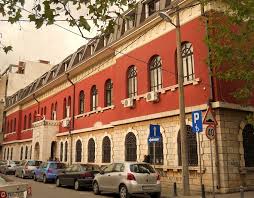 Podgorica, 25-28. April 2016.godineK  O N A Č N I    R E Z U L T A T I26.april 2016. godine                                                                           Predsjednik žirija, Žana Lekić_________________________________Disciplina: NESTANDARDNI DUO                 Kategorija: III kategorijaDisciplina: NESTANDARDNI DUO                 Kategorija: III kategorijaDisciplina: NESTANDARDNI DUO                 Kategorija: III kategorijaDisciplina: NESTANDARDNI DUO                 Kategorija: III kategorijaR.brPrezime I imeUkupnobodovaNagrada/ Škola16Živković Tamara, Mršulja Jovana97,75ZLATNA LIRAŠOSMO „Vida Matjan”, Kotor23Lutovac Aleksandra, Pejović Nikolina92,75SREBRNA LIRAUmjetnička škola za muziku i balet „Vasa Pavić“, Podgorica38Sinđić Marija, Stanković Marina91,75SREBRNA LIRAŠOSMO „Vida Matjan”, Kotor47Petrović Ines, Starčević Ivana91,75SREBRNA LIRAŠOSMO „Vida Matjan”, Kotor55Đukić Sanja, Nikolić Andrea86,25BRONZANA LIRAMuzička škola Tivat2Ćulafić Mara, Dukić Višnja0Umjetnička škola za muziku i balet „Vasa Pavić“, Podgorica4Stanišić Tijana, Tešić Bobana0ŠOSMO „Vida Matjan”, Kotor9Aleksić Jovana, Radović Milena0Muzička škola „Dara Čokorilo“, Nikšić10Blagojević Matija, Grahovac Miljan0Umjetnička škola za muziku i balet „Vasa Pavić“, Podgorica1Šćekić Lara, Pavićević Miloš0Umjetnička škola za muziku i balet „Vasa Pavić“, Podgorica